TITRES INDIVIDUELS REGIONAUX<< SPORT DANS L’ENTREPRISE >>SAMEDI 19 FEVRIER 2022Organisateur : TT BRENNE LE BLANC		Juge – Arbitre : Michel CASY							06.77.91.63.70.   michel.casy@orange.fr	Lieu :    LE BLANC					Délégué : Michel CASY			  Gymnase Jean Moulin 	          		06.77.91.63.70.   michel.casy@orange.fr	  6 rue Jean Giraudoux	   	  36300  LE BLANC      		HORAIRES :    8h30 - Ouverture de la salle  9h00 - Pointage  9h30 - Dames Toutes Catégories et Messieurs Toutes Catégories12h00 - Doubles Dames - Doubles Messieurs14h00 - Dames 500 à 999 et 1000 à 1299, Messieurs 500 à 999 et 1000 à 129915h30 - Vétérans Dames et Messieurs 1 et 2Le pointage se fera une demi-heure avant l’heure de départ du tableau concerné. Suivant le déroulement de la compétition, les horaires pourront être modifiés par le JA.ATTENTION : Le contrôle se fera sur le pass vaccinal et la licence. CONDITIONS MATERIELS : Balles Butterfly blanchesDEROULEMENT DE LA COMPETITION :SIMPLE et DOUBLE au meilleur des 5 manchesChaque catégorie de simple est répartie en poules de 3 ou 4 joueurs (es)Les 2 premier(e) s de chaque poule seront qualifié(e)s pour le tableau final à élimination directeSimple Vétéran 1 : de 40 à 59 ans au 1er janvier de la saison en coursSimple Vétéran 2 : à partir de 60 ans au 1er janvier de la saison en coursLes paires de doubles doivent être constituées par des joueurs (es) d’un même comité sauf si le nombre de qualifié(e) s est impair ou avec l’accord des organisateurs. Pas d’engagement sur place.      -	Qualification FRANCE :  n'ayant pas encore reçu de la fédération le nombre de qualifiés(e) que nous avons par tableau, je vous renseignerais dès que j'aurais ces informations. Les éliminés par tour seront classés dans l'ordre des points.DROIT D’ENGAGEMENT :Les droits d’engagement sont fixés à 7 € par tableau de simple et 3.5 € par joueur d’une équipe de double.Les engagements en simple donnent droit à une boisson et un sandwich qui seront fournis par l’organisateur de cette épreuve.Les droits d’engagement seront prélevés directement sur le compte club.CHAMPIONNAT DE FRANCE :Les championnats de France auront lieu les 02 et 03 Avril 2022 à ANGOULEME (16).En cas de forfait, prévenir d’urgence Michel CASY : 06.77.91.63.70.        										michel.casy@orange.frTout joueur (se) ayant confirmé(e) sa participation et faisant un FORFAIT non excusé se verra infliger une amende de 15 €.Toute absence de dernière minute devra être motivée et justifiée.Copies : J.P. CHILON  Président de la ligue, Présidents des comités départementaux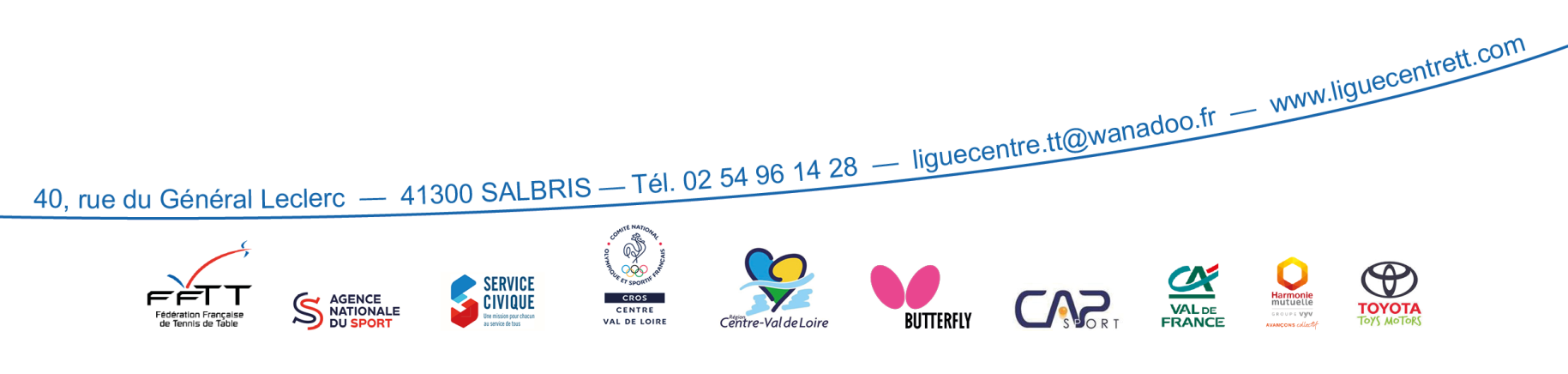 